Under the ISM Code, a Company must be declared to the Administration.  In accordance with Section 1.1.2 of IMO Resolution A.741(18), the ISM code, “Company” means the Owner of a ship or any other organization or person such as the Manager, or the Bareboat Charter, who has assumed the responsibility for operation of the ship from the Shipowner and who on assuming such responsibility has agreed to take over all the duties and responsibility imposed by the Code and undertaken that the said “Declaration of Company” and “Designated Person(s)” will be available at any time, as follows: Full address of the “Declaration of Company “and “Designated Person(s)” to which official correspondence and materials may be sent:To ensure the safe operation of each ship and to provide a link between the “Company” and those on board, every ”Company” as appropriate, shall designate a person or persons ashore having direct access to the highest level of management. The Undersigned affirms that (1) being the Designated Person and (2) as the Alternate Designated Person:pursuant to the Merchant Shipping (International Safety Management (ISM) Code) Regulations 2008 and IMO Resolution A.741(18), Section 4, of the ISM Code, as the “Declaration of Company” and “Designated Person(s)” for the following St Kitts & Nevis registered Ship(s):The undersigned further understands that any changes in “Declaration of Company” or “Designated Person(s)” must be made in writing by facsimile or email or otherwise to the Office of the International Registrar of Shipping & Seamen.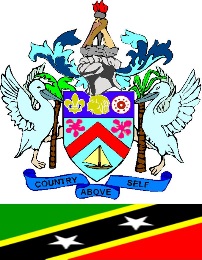 ST KITTS & NEVISINTERNATIONAL SHIP REGISTRY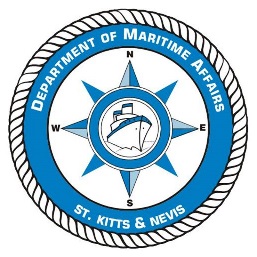 The Saint Christopher & Nevis Merchant Shipping Act, Cap. 7.05Department of Maritime Affairs The Merchant Shipping (International Safety Management (ISM) Code)) Regulations 2008INTERNATIONAL SAFETY MANAGEMENT (ISM) CODEDECLARATION OF COMPANY & DECLARATION OF DESIGNATED PERSON INTERNATIONAL SAFETY MANAGEMENT (ISM) CODEDECLARATION OF COMPANY & DECLARATION OF DESIGNATED PERSON INTERNATIONAL SAFETY MANAGEMENT (ISM) CODEDECLARATION OF COMPANY & DECLARATION OF DESIGNATED PERSON Company NameIMO NumberAddressDaytime No.Mobile No.Mobile No.Out of Hour No.Facsimile No.Facsimile No.Email AddressOfficer No.Officer No.NAME OF DESIGNATED PERSONSSIGNATURE OF DESIGNATED PERSONDATE OF SIGNATURE(1)         (2)         Ship Name:SKN Official NumberIMO Number:SKN      SKN      SKN      SKN      SKN      Signature of Owner or Owners Representative (Authority from Owner to sign must be supplied in the case of an Owners representative)Date of Signature